Alla Questura di BergamoVia Noli n.2624124 Bergamo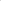 utl.quest.bg@pecps.poliziadistato.itMANIFESTAZIONE DI INTERESSEAVVISO ESPLORATIVO DI PROCEDURA NEGOZIATA, AI SENSI DELL’ART. 1 COMMA 2, LETT.B) DELLA LEGGE 120 IN COMBINATO DISPOSTO CON L’ART. 35, COMMA 1, LETT. D DEL DLGS 50/2016, PER L’AFFIDAMENTO DEL SERVIZIO DI SOMMINISTRAZIONE DI BEVANDE CALDE, FREDDE E SNACK MEDIANTE L’INSTALLAZIONE DI DISTRIBUTORI AUTOMATICI PRESSO LA QUESTURA DI BERGAMO NELLA SEDI DI VIA NOLI N.26 E PRESSO IL COMMISSARIATO DI TREVIGLIO NELLA SEDE DI PIAZZA DEL POPOLO N.2DURATA TRIENNALE CON OPZIONE RINNOVO 12 MESI.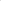 Il sottoscritto NOME_______________________COGNOME______________________________________Nato a_______________ il _________ residente a ______________________ via ______________________In qualità di legale rappresentante del __________________________________________________________Natura Giuridica:__________________________________________________________________________Sede legale:______________________________________________________________________________Codice fiscale/Partita IVA________________________________________Indirizzo ______________________________________________________tel. ___________ cell. ________________ PEC _________________________________________________CHIEDEdi essere invitato alla procedura negoziata indicata in epigrafe che sarà espletata tramite RdO sulla piattaforma del Mercato elettronico della Pubblica Amministrazione;DICHIARAai sensi degli articoli 46 e 47 del D.P.R. 28 dicembre 2000, n.445 e consapevole delle sanzioni penali previste dall’art.76 del medesimo D.P.R. 445/2000 per le ipotesi di falsità in atti e dichiarazioni mendaci ivi indicate:- di possedere i requisiti di ordine generale e speciali ndicati nell’avviso in epigrafe;-di essere abilitato al MEPA, per il bando “servizi di gestione distributori automatici/vending machine”.- di essere a conoscenza che la presente richiesta, non costituisce proposta contrattuale e non vincola in alcun modo la Prefettura di Milano che sarà libera di seguire anche altre procedure e che la stessa si riserva di interrompere in qualsiasi momento, per ragioni di sua esclusiva competenza, il procedimento avviato, senza che i soggetti richiedenti possano vantare alcuna pretesa;- di essere a conoscenza che la presente dichiarazione non costituisce prova di possesso dei requisiti richiesti che invece dovrà essere dichiarato dal concorrente ed accertato dalla Prefettura di Milano, nei modi di legge, in occasione della procedura negoziata di affidamento;- di essere informato che i dati raccolti saranno trattati, anche con strumenti informatici e conformemente al Regolamento generale per la protezione dei dati personali n. 2016/679 (General Data Protection Regulation o GDPR), esclusivamente nell’ambito del procedimento per il quale la presente dichiarazione viene resa. Luogo ___________, data ____________ 				Firma del legale rappresentante